INFORMATIVE FOR FOR TOURISTIC STRUCTURES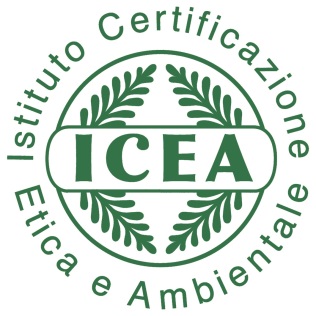 General dataLegal representativeContact person2. Type of structurePositionHospitalityFlats:Rooms:Agricamping      Yes   No PricesFacilities for childrenFacilities for physically challenged personsProhibitionAre not accepted: smokers			 animals			 Other (specify): ……………………Own sale products (for agritourism)Main farm products:	………………………………………………………………………………..			………………………………………………………………………………..Main services offered to hostsNear byTo sum it up...How to reach usPersonnel qualificationsThe owner, a family member or other employees inside the firm has a good knowledge of one or more of the following languagesThe owner, a family member or other employees inside the firm has one or more of the following qualifications:NameNameNameVATVATAddressAddressAddressZIP CodeTownCountryCountryCountryTel.FaxCell.PicturePictureSend picture in  jpg  at: ecoturismo@icea.infoSend picture in  jpg  at: ecoturismo@icea.infoSend picture in  jpg  at: ecoturismo@icea.infoWebsiteEmailWebsiteEmailWebsiteEmailName and surnameName and SurnamePositionTel.Cell.email HotelCommunity distributed hotel Agritourism Bed&Breakfast Camping Other (specify): ………..Mountain  Hill  Plain  On the sea On a lake  On a river  Opening period All year-round  Seasonal:    From …………………. to……………………..    From …………………..to ……………………. Only weekendsFlat(number)Beds(number)PriceRoom(number)Beds(number)Room with bathroomPrice(per person)Yes   No Yes   No Yes   No Yes   No n° of position available for tents: ……..n° of position available for campers: ……..Bed & Breakfast(€/person)Half board(€/person)Restaurant – average price(€/person) Playing park Changing table Cradle / Child bed Bathtub for children High chair Internal phone Other:………………………… Other:………………………… Other:………………………… Rooms with no stairs Facilitate access to community used areas  (ex. restaurant or reading room) Dedicated bathroom Other:………………………… Other:………………………… Other:…………………………Does the farm offer tasting of typical products?YES 	NO Does the farm offer direct sale of fresh or processed products?YES 	NO Write down a short overview of the main three services offered by the operator (for ex.: sports, on farm educational activities, tasting events, etc.)  Write down main attractions that are near the facility (for ex. historical, artistic and archeological sites, environmental protected areas, etc.), indicating for each one the distance from the facility  Visit us because…….From South and North, starting from the nearest highway exit English French German Spanish Other (indicate) Environmental guide Touristic guide Cook Enologist or sommelier Olive oil taster Other (indicate) INFORMATIVE DECLARATION ACCORDING TO ART. 10 OF LAW N. 675 OF 31 DICEMBRE 1996 (PROTECTION OF PERSONS AND OTHER SUBJECTS REGARDING TREATMENT OF PERSONAL DATA)According to art. 10 of law n. 675/96 regarding protection of personal data, the Istituto per la Certificazione Etica ed Ambientale (here as follows named ICEA) with legal address in Bologna (italy), Via Nazario Sauro 2, as Entitled Body of receiving the owner personal data, is due to give the following info regarding the use of the mentioned data: Aim of treatmentPersonal data are treated within normal ICEA activity with the following scopes: scopes related with legal obligations, with standards and EC regulations, together with compulsory disposition given by an authority through a  surveillance and control body ;scopes strictly connected and needed for the management of relationship with operators (such as invoices issuance) ;scopes related to ICEA activities (such as collecting of data for statistical use)  ;promotion of operator products ; taking care of public relations Treatment of the dataIn relation to the indicated scopes, treatment of personal data takes place through manual and informatics tools, in a way strictly related to scopes and anyway  guaranteeing safety and confidentiality of mentioned data. Communication and diffusion of the dataWithin this treatment, personal members data could be communicated to: Research Institutes, Universities, Schools Ministries, Regions, TownshipsCommercial operators Subjects in charge of management of payment/collection, here included banks and financial bodies Rights as per art. 13The art. 13 of the Law give citizens specific rights. In particular, the interested party can obtain by the Entitled Body confirmation of the existence of its own personal data. The interested party can also ask the origin of the data and obtain their cancellation, their transformation in anonymous form or their updating.   The agreement to ICEA treatment of the data of the interested party is facultative (excluded in cases compulsory by law), but this can harm the above mentioned scopes.  ICEA will take care to avoid divulgation of data that can disclose the ethnic origin, the religious and philosophic views, the pertaining to political parties, syndicates, associations and organizations with religious, philosophic, and political character, together with data related to health status and sexual orientation.  DECLARATION OF ASSENTI, the under written_______________________________________________________________________________________living in _____________________Street_________________________________________________________________________________________________________________ n. ________Legal representative of the company__________________________________________________________________________________________________with offices in Street _______________________________ n. ________ town___________________________country__________________________________according to art. 10, 11, 20 of Law n. 675/1996.DECLAREthat I received written copy of the informative declaration as per art. 10 of Law 675/1996to give my assent to personal data treatment included in the registration form for the scopes and according to the standards in the informative declaration, and to their communication to subjects and according to norms herby specified. Date and place_________________________     Stamp and signature _____________________________